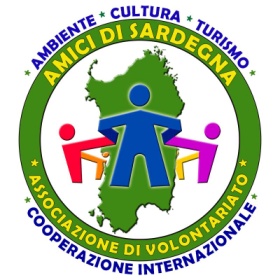 Amici di Sardegna ONLUSCorso per il conseguimento della qualifica di G.A.E. Guida Ambientale Escursionistica con abilitazione professionale L.R. 18/12/2006 n. 20Scadenza delle domande 11 febbraio 2015Nel dare il benvenuto a questo corso Le chiediamo di voler cortesemente completare la scheda sotto predisposta allo scopo di avere le informazioni necessarie per la formalizzazione della sua presenza nella nostra associazione al fine di poter svolgere correttamente tutte le attività programmate. SCHEDA INFORMATIVA Il/La sottoscritto/a………………………………………………………………………………………………………….Nato/a a.................................................................................................... il………..............................................Residente a……………………….................................................Via………………………………………….…….Codice fiscale.......................................................................................................................................................Recapito …..telefonico......................................................Cellulare.....................................................................Titolo di studio……………………………………………………………………………………………………………..Indirizzo di posta elettronica................................................................................................................................Conoscenza di lingue estere. (Si)-(No) Se affermativo indicare quale: livello (elementare)(basico) (avanzato)Precedenti esperienze in campo turistico. (Si) - (No) Se affermativo indicare brevemente quali.....................................................................................................................................................................Come è venuto a conoscenza di questo corso: Stampa - TV - WEB – passa parolaGrazie per le informazioni e buon lavoro... Lo staff di progettoFORMULA DI CONSENSO PER TRATTAMENTO DEI DATI PERSONALIIl/La sottoscritto/a, acquisite le informazioni di cui all’art. 13 della D. Lgs. 196/2003, ai sensi dell’art. 23 della legge stessa conferisce il proprio consenso al trattamento dei propri dati personali limitatamente allo svolgimento e per il periodo delle attività programmate con il presente corso.Cagliari …………….  2015Firma leggibile per l'autorizzazione al trattamento dei dati